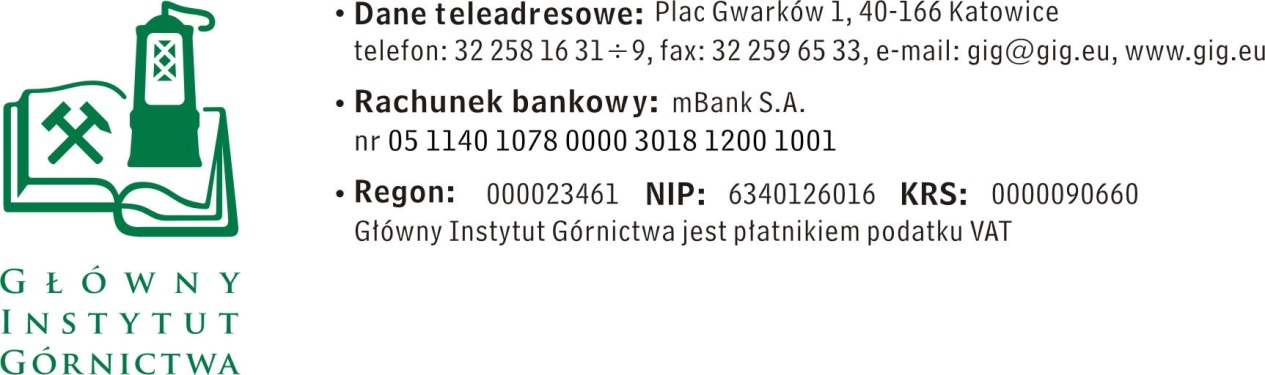 ZAPYTANIE OFERTOWE  z  dnia 22.03.2017 r.Obsługa Głównego Instytutu Górnictwa w Katowicach w zakresie usług poligraficznych.Informacje ogólneZamawiający: Główny Instytut Górnictwa; Plac Gwarków 1; 40-166 Katowice.Do niniejszego zapytania ofertowego nie stosuje się przepisów ustawy Prawo Zamówień Publicznych z dnia 29 stycznia 2004 r. (Dz. U. 2015 r.,  poz. 2164 z późn. zm).Opis przedmiotu zamówienia:Przedmiot zamówienia:Obsługa Głównego Instytutu Górnictwa w Katowicach w zakresie usług poligraficznych.-	Druk materiałów - usługi kompleksowe,-	Usługi poligraficzne częściowe.Szczegółowy opis przedmiotu zamówienia zawiera załącznik nr 3 do zapytania ofertowego.Osoba do kontaktów z oferentami:-	Małgorzata Zielińska tel. 32/ 259 24 05, mail: mzielinska@gig.eu-	Piotr Hachuła tel. 32/ 259 26 47, mail: phachula@gig.euIV.	Wymagania dotyczące oferty:Wymagany termin ważności oferty: 30 dni od daty składania ofert.Ofertę należy złożyć na załączonym formularzu ofertowym – załącznik nr 1.Opis warunków udziału oraz dokumenty, które należy dołączyć do oferty:a)	Wykonawca musi wykazać, iż w okresie ostatnich 3 lat przed upływem terminu składania ofert, a jeżeli okres prowadzenia działalności jest krótszy – w tym okresie, wykonał lub wykonuje co najmniej 1 usługę polegającą na druku materiałów o wartości co najmniej 50 000,00 zł netto w skali roku, oraz 1 usługę polegające na druku materiałów wraz z usługami introligatorskimi i projektami graficznymi o wartości co najmniej 20 000,00 zł netto w skali roku. 	W celu wykazania spełniania przez Wykonawcę warunku, o którym mowa powyżej Wykonawca zobowiązany jest przedłożyć wraz z ofertą: wykaz wykonanych usług, w okresie ostatnich trzech lat przed upływem terminu składania ofert, a jeżeli okres prowadzenia działalności jest krótszy – w tym okresie, wraz z podaniem ich wartości, przedmiotu, dat wykonania i podmiotów, na rzecz których usługi zostały wykonane, oraz załączeniem dowodów, czy zostały wykonane lub są wykonywane należycie - zgodnie z załącznikiem nr 2 do zapytania ofertowego.b)	Wykonawca musi posiadać polisę, a w przypadku jej braku inny dokument potwierdzający, że jest ubezpieczony od odpowiedzialności cywilnej w zakresie prowadzonej działalności związanej z przedmiotem zamówienia, na kwotę nie mniejszą niż 100 000 zł.c)	Pełnomocnictwo do reprezentowania Wykonawcy, jeśli nie wynika to z innych dokumentów dołączonych do zapytania ofertowego.d)	formularz wyceny poszczególnych pozycji przedmiotu zamówienia. Oferta musi obejmować wycenę wszystkich pozycji ujętych w zapytaniu ofertowym. V.	Kryteria oceny ofert oraz wybór najkorzystniejszej oferty.1.	W trakcie oceny ofert Zamawiający kierować się będzie zaproponowaną ceną ofertową brutto. Za najkorzystniejsza uznana zostanie oferta, nie podlegająca odrzuceniu, z najwyższą ilością punktów.	
Wybór ofert dokonywany będzie w oparciu o ocenę następujących kryteriów:Cena						- 90%Okres gwarancji i rękojmi					- 10%Sposób obliczania punktów w kryterium cena - waga 90%            CN---------------------- x 100 x 90% =.............. punktów            COwyjaśnienie:               CN - cena oferty najkorzystniejszej               CO - cena oferty analizowanejSposób obliczania punktów w kryterium okres gwarancji i rękojmi – waga 10%Zamawiający wymaga udzielenia co najmniej 12 miesięcy gwarancji i rękojmi na przedmiot zamówienia.Zamawiający przyzna Wykonawcy dodatkowych-	5 punktów, jeżeli Wykonawca udzieli Zamawiającemu 24 miesięcy gwarancji i rękojmi na każdą z pozycji składających się na przedmiot zamówienia.-	10 punktów, jeżeli Wykonawca udzieli Zamawiającemu 36 miesięcy gwarancji i rękojmi na każdą z pozycji składających się na przedmiot zamówienia.Wyliczenie punktów zostanie dokonane z dokładnością do dwóch miejsc po przecinku, zgodnie z matematycznymi zasadami zaokrąglania.Zamawiający uzna za najkorzystniejszą i wybierze ofertę o najwyższej liczbie punktów, która spełnia wszystkie wymagania określone w Opisie przedmiotu zamówienia.Informujemy, że w przypadku zaakceptowania Państwa oferty zostaniecie o tym fakcie powiadomieni i zostanie wdrożone przygotowanie umowy.VI.	Miejsce i termin składania ofertOfertę według załączonego wzoru należy złożyć do dnia 29.03.2017 r. do godz. 12.00. Ofertę można złożyć drogą elektroniczną lub w siedzibie Zamawiającego:Główny Instytut Górnictwa,Plac Gwarków 1,40-166 Katowice,fax: 32 25 85 997;mail : phachula@gig.euZamawiający zastrzega sobie prawo do unieważnienia zapytania ofertowego w każdej chwili, bez podania przyczyny.Zamawiający informuje, iż ocenie podlegać będą tylko te oferty, które wpłyną do Zamawiającego w okresie od dnia wszczęcia niniejszego rozeznania rynku do dnia, w którym upłynie termin składania ofert.Zamawiający na etapie oceny ofert ma prawo zwrócić się z pytaniami do wykonawcy w celu wyjaśnienia treści oferty. Wykonawca jest zobowiązany do udzielenie wyjaśnienie w terminie wskazanym przez Zamawiającego pod rygorem odrzucenia oferty.VII.	Termin wykonania zamówienia oraz warunki płatności:Termin wykonania zamówienia:Sukcesywnie w zależności od potrzeb Zamawiającego termin realizacji 2-10 dni od daty złożenia zamówienia. Materiały będą zamawiane w okresie od dnia zawarcia umowy do 31.03.2018 r.Warunki płatności - Zamawiający wymaga terminu płatności do 30 dni, który będzie liczony od daty dostarczenia do GIG prawidłowo wystawionej faktury na podstawie protokołu odbioru, podpisanego przez obie strony.VIII.	Załączniki:Formularz oferty.Wykaz prac.Szczegółowy opis przedmiotu zamówienia.Formularz wycenyWzór umowy.ZAPRASZAMY DO SKŁADANIA OFERTKierownik Działu Technicznegoinż. Bogdan ChrzanZałącznik nr 1 do zapytania ofertowego……………………….Pieczątka firmowa WykonawcyNazwa/Imię i Nazwisko Wykonawcy:.........................................................................................………………………………………………………….Adres: ………………………………………Nr tel.:…………………… Nr faksu:………………Adres e-mail:	………….…………………………….OFERTA z dnia .........................Oferujemy obsługę Głównego Instytutu Górnictwa w Katowicach w zakresie usług poligraficznych za kwotę:netto …...…………… + VAT .........% ...................... =................................. zł brutto, słownie ………………………………………………………………………………., Udzielamy …...  miesięcy gwarancji i rękojmi na każdą z pozycji składających się na przedmiot zamówienia.2.	Oświadczenie Wykonawcy: 2.1	Oświadczam, że cena brutto obejmuje wszystkie koszty realizacji przedmiotu zamówienia.2.2	Oświadczam, że spełniam wszystkie wymagania zawarte w Zapytaniu ofertowym. 2.3	Oświadczam, że uzyskałem od Zamawiającego wszelkie informacje niezbędne do rzetelnego sporządzenia niniejszej oferty. 2.4	Oświadczam, że uznaję się za związanego treścią złożonej oferty, przez okres 30 dni od daty złożenia oferty. .............................................................					.............................................................(miejscowość, data)					                                         (podpis) )Załącznik nr 2 do zapytania ofertowego...........................................Pieczątka firmowa Wykonawcy/Imię i Nazwisko WykonawcyWYKAZ WYKONANYCH USŁUGW ZAKRESIE NIEZBĘDNYM DO WYKAZANIA SPEŁNIANIA WARUNKU WIEDZY I DOŚWIADCZENIASkładając ofertę w zapytaniu ofertowym na: „Obsługę Głównego Instytutu Górnictwa w Katowicach w zakresie usług poligraficznych” przedkładam/y poniższy wykaz, dla celów potwierdzenia spełnienia warunku udziału w postępowaniu, dotyczącego wiedzy i doświadczenia.Do niniejszego wykazu dołączamy .......szt. dokumentów potwierdzających, że wskazane i opisane wyżej usługi zostały wykonane należycie......................................... , dnia .......................		......................................................Podpis wraz z pieczęcią osoby uprawnionej do reprezentowania WykonawcyZałącznik nr 3 do zapytania ofertowego Opis przedmiotu ZamówieniaDruk materiałów - usługi kompleksoweUsługa obejmuje: druk okładki (ewentualnie obwoluta) na podstawie projektu dostarczonego w wersji pdf, druk (druk książki lub innych materiałów na podstawie dostarczonej wersji pdf lub według obowiązującego wzoru), prace introligatorskie. Format publikacji B5 - 168 x 238 mm.Strony kolorowe nie są zblokowane.Odbiór niezbędnych materiałów i dostawa gotowego wyrobu do Zamawiającego na koszt Wykonawcy.Zamawiający zastrzega sobie prawo do zlecenia w ramach przewidzianego nakładu danego tytułu „przeddruku” w ilości do 20 egzemplarzy.Usługi poligraficzne częścioweUsługa obejmuje: zbieranie materiałów wydrukowanych przez Zamawiającego, druk okładek (w tym foliowanie), obwolut (projekty wykonane przez Zamawiającego), prace introligatorskie, szycie materiałów, oprawa zniszczonych książek. Materiały wydrukowane przez Zamawiającego Wykonawca odbiera na swój koszt i dostarcza oprawione egzemplarze.Zamawiający zastrzega sobie prawo do zlecenia w ramach przewidzianego nakładu danego tytułu „przeddruku” w ilości do 20 egzemplarzy.Z uwagi na charakter wydawnictw (materiały konferencyjne, szkoleniowe) krótkie terminy realizacji - do kilku dni. Załącznik nr 4 do zapytania ofertowegoZałącznik nr 5 do zapytania ofertowegoUMOWA NR ……………….Zawarta w dniu ........................... r. w Katowicach pomiędzy Głównym Instytutem Górnictwa w Katowicach, Plac Gwarków 1, zarejestrowanym w Sądzie Rejonowym Katowice – Wschód w Katowicach, Wydział VIII Gospodarczy Krajowego Rejestru Sądowego pod numerem KRS 0000090660, zwanym dalej „Zleceniodawcą”, reprezentowanym przez: zwanym dalej „Zamawiającym”, reprezentowanym przez:1. ………………………………………………………………………………………2. ………………………………………………………………………………………a ................................................................................................................................................................................................................................................................................................................................................................................................................................................zwanym dalej „Wykonawcą”,W związku z zapytaniem ofertowym z dnia …….. o udzielenie zamówienia publicznego niniejszej umowie nadaje się następującą treść:§ 1Zamawiający powierza a Wykonawca przyjmuje do wykonania Obsługę Głównego Instytutu Górnictwa w Katowicach w zakresie usług poligraficznych (szczegółowy opis zakresu prac do wykonania znajduje się w załączniku nr 3 do zapytania ofertowego, które jest załącznikiem do umowy).§ 2.1.	Przedmiot umowy będzie wykonywany sukcesywnie w zależności od potrzeb Zamawiającego przez okres 12 miesięcy od daty zawarcia umowy. 2.	Termin realizacji poszczególnych pozycji zamówienia od 2 do 10 dni od daty złożenia zamówienia. 3.	Przez poszczególne pozycje zamówienia rozumie się każdą z pozycji ujętych w opisie przedmiotu zamówienia (załącznik nr 3 do zapytania ofertowego).§ 3.1.	Wynagrodzenie za wykonanie przedmiotu umowy wynosi: ............... zł  (słownie:................................................) plus podatek VAT, z uwzględnieniem zapisów § 5 ust. 2, w wysokości obowiązującej w dniu wystawienia faktury. 2.	Zamawiający zobowiązuje się dokonać zapłaty uzgodnionego wynagrodzenia na rachunek bankowy Wykonawcy w terminie 30 dni od daty otrzymania prawidłowo wystawionej faktury za każde Zamówienie. Podstawą wystawienia faktury będzie protokół odbioru podpisany przez Zamawiającego oraz Wykonawcę.3.	Nieuregulowanie należności we wskazanym terminie spowoduje naliczenie odsetek ustawowych za zwłokę.Wykonawca wyraża zgodę na zapłatę za wykonany przedmiot umowy wyłącznie przez Zamawiającego, bezpośrednio na jego rzecz i wyłącznie w drodze przelewu na rachunek wskazany w umowie. Umorzenie długu Zamawiającego wobec Wykonawcy, poprzez uregulowanie w jakiejkolwiek formie na rzecz osób trzecich, aniżeli bezpośrednio na rzecz Wykonawcy, może nastąpić wyłącznie za zgodą Zamawiającego i Wykonawcy, wyrażoną w formie pisemnej pod rygorem nieważności.Wykonawca oświadcza, że jakiekolwiek jego prawa, wynikające bezpośrednio lub pośrednio z niniejszej umowy, w tym również należności uboczne (odsetki), nie zostaną przeniesione na rzecz osób trzecich bez uprzedniej zgody Zamawiającego wyrażonej w formie pisemnej pod rygorem nieważności.Wykonawca oświadcza, że nie dokona żadnej czynności prawnej, ani faktycznej, której bezpośrednim lub pośrednim skutkiem będzie zmiana wierzyciela na inny podmiot. Ograniczenie to dotyczy w szczególności przelewu, subrogacji ustawowej oraz umownej, zastawu, hipoteki oraz przekazu.Wykonawca oświadcza, że w celu dochodzenia praw z niniejszej umowy nie udzieli upoważnienia, w tym upoważnienia inkasowego, innemu podmiotowi, w tym podmiotowi prowadzącemu działalność windykacyjną.W razie nieterminowej zapłaty faktury Zamawiający zobowiązuje się do zapłaty na rzecz Wykonawcy odsetek ustawowych.§ 4.Wykonawca udziela Zamawiającemu gwarancji i rękojmi na przedmiot umowy. Okres gwarancji i rękojmi wynosi ………… miesięcy od daty odbioru Zamówienia przez Zamawiającego.§ 5W przypadku zmiany potrzeb Zamawiający zastrzega sobie możliwość zmniejszenia ilości usług objętych niniejszą umową. W przypadku zmniejszenia ilości usług odpowiedniemu zmniejszeniu ulegnie wynagrodzenie Wykonawcy, zgodnie z ceną jednostkową określoną w ofercie.Wykonawca nie będzie miał żadnych roszczeń wobec Zamawiającego z tytułu zmniejszenia liczby usług.W przypadku „Wydawnictw zwartych” Zamawiający zastrzega sobie prawo do zlecenia w ramach przewidzianego nakładu tytułu „przeddruku” w ilości do 20 egzemplarzy bez dodatkowych kosztów.§ 6Zamawiający potwierdza upoważnienie do otrzymania faktur VAT i upoważnia Wykonawcę do ich wystawiania bez swojego podpisu.Nr identyfikacyjny Zamawiającego /NIP/				634-012-60-16Wykonawca oświadcza, że jest płatnikiem podatku VAT.Nr identyfikacyjny Wykonawcy /NIP/ 				.........................§ 7Przedstawicielami Zamawiającego, upoważnionymi do sprawdzenia przebiegu realizacji przedmiotu umowy oraz uzyskania, na żądanie informacji od Wykonawcy o postępie pracy są:............................................................................................§ 8Wykonawca zapłaci Zamawiającemu kary umowne w przypadku:niewykonania Zamówienia z przyczyn leżących po stronie Wykonawcy – w wysokości 20% wartości netto Zamówienia,opóźnienia w wykonaniu Zamówienia - w wysokości 0,5% wartości netto Zamówienia za każdy dzień opóźnienia;opóźnienia w usunięciu wad stwierdzonych przy odbiorze przedmiotu zamówienia lub w okresie rękojmi, gwarancji - w wysokości 0,5 % wartości netto zamówienia za każdy dzień opóźnienia.Jeżeli Wykonawca nie wywiąże się z części zamówienia tzn. nie wykona w terminie lub jakość wykonania nie będzie zgodna ze standardami określonymi w zapytaniu ofertowym, Zamawiający ma prawo do odstąpienia od umowy w trybie natychmiastowym.Zamawiający może dochodzić na zasadach ogólnych odszkodowania przewyższającego karę umowną.§ 9Sądem właściwym do rozstrzygania sporów zaistniałych między stronami jest sąd polski – sąd powszechny, właściwy miejscowo i rzeczowo dla Zamawiającego.Spory rozstrzygane będą w oparciu o prawo polskie.§ 10Umowa jest jawna i podlega udostępnieniu na zasadach określonych w przepisach (Ustawa z dnia 6 września 2001 r. O dostępie do informacji publicznej, Dz. U. Nr 112, poz. 1198 z późn. zm)  o dostępie do informacji publicznej. WYKONAWCA zobowiązany jest do zachowania poufności wszelkich informacji stanowiących tajemnicę przedsiębiorstwa w rozumieniu art. 11 ust. 4 ustawy z dnia 16 kwietnia 1993 r. o zwalczaniu nieuczciwej konkurencji. , uzyskanych w czasie realizacji niniejszej umowy, a w szczególności: informacji technicznych, technologicznych, organizacyjnych i handlowych Zamawiającego.W przypadku naruszenia przez Wykonawcę zasady poufności, Zamawiający ma prawo dochodzenia odszkodowania na zasadach ogólnych.§ 11W sprawach nieuregulowanych niniejszą umową stosować się będzie przepisy Kodeksu Cywilnego.W przypadku sprzeczności pomiędzy postanowieniami zawartymi w w/w aktach, pierwszeństwo w zastosowaniu mają postanowienia korzystniejsze dla Zamawiającego.§ 12Umowę sporządzono w 2 jednobrzmiących egzemplarzach z przeznaczeniem dla Zamawiającego 1-egzemplarz, dla Wykonawcy 1-egzemplarz.Załączniki do umowy:1.	Zapytanie ofertowe.2.	Oferta Wykonawcy.ZAMAWIAJĄCY					WYKONAWCA………………………………………		……………………………………………………………………………………		……………………………………………ZamawiającyWartość usług(netto)Data wykonania usługOpis wykonanych usługTytułObjętość/zakres pracNakład1Wydawnictwo zwarte 1AFormat: B5Objętość: 200 str.Strony kolorowe: 100Gramatura papieru: 90 gRodzaj okładki: 4+0 karton 300 g jednostronnie foliowany150 egz.2Wydawnictwo zwarte 2AFormat: B5Objętość: 150 str.Strony kolorowe: 70Gramatura papieru: 90 gRodzaj okładki: 4+0 karton 300 g jednostronnie foliowany100 egz.3Wydawnictwo zwarte 3AFormat: B5Objętość: 200 str.Strony kolorowe: 50Gramatura papieru: 90 gRodzaj okładki: 4+0 karton 300 g jednostronnie foliowany150 egz.4Wydawnictwo zwarte 4AFormat: B5Objętość: 200 str.Strony kolorowe: 100Gramatura papieru: 90 gRodzaj okładki: 4+0 karton 300 g jednostronnie foliowany150 egz.5Wydawnictwo zwarte 5AFormat: B5Objętość: 200 str.Strony kolorowe: 100Gramatura papieru: 90 gRodzaj okładki: 4+0 karton 300 g jednostronnie foliowany150 egz.6Wydawnictwo zwarte 6AFormat: B5Objętość: 150 str.Strony kolorowe: 100Gramatura papieru: 50 gRodzaj okładki: 4+0 karton 300 g jednostronnie foliowany150 egz.7Wydawnictwo zwarte 7AFormat: B5Objętość: 200 str.Strony kolorowe: 50Gramatura papieru: 90 gRodzaj okładki: 4+0 karton 300 g jednostronnie foliowany200 egz.8Wydawnictwo zwarte 8AFormat: B5Objętość: 150 str.Strony kolorowe: 80Gramatura papieru: 90 gRodzaj okładki: 4+0 karton 300 g jednostronnie foliowany150 egz.9Wydawnictwo zwarte 9AFormat: B5Objętość: 200 str.Strony kolorowe: 100Gramatura papieru: 90 gRodzaj okładki: 4+0 karton 300 g jednostronnie foliowany200 egz.10Wydawnictwo zwarte 10AFormat: B5Objętość: 200 str.Strony kolorowe: 100Gramatura papieru: 90 gRodzaj okładki: 4+0 karton 300 g jednostronnie foliowany + obwoluta 4+0 foliowana200 egz.11Wydawnictwo zwarte 11AFormat: B5Objętość: 150 str.Strony kolorowe: 50Gramatura papieru: 90 gRodzaj okładki: 4+0 karton 300 g jednostronnie foliowany250 egz.12Wydawnictwo zwarte 12AFormat: B5Objętość: 200 str.Strony kolorowe: 50Gramatura papieru: 90 gRodzaj okładki: 4+0 karton 300 g jednostronnie foliowany200 egz.13Wydawnictwo zwarte 13AFormat: B5Objętość: 250 str.Strony kolorowe: 120Gramatura papieru: 90 gRodzaj okładki: 4+0 twarda wyklejka biała400 egz.14Wydawnictwo zwarte 14AFormat: B5Objętość: 200 str.Strony kolorowe: 50Gramatura papieru: 90 gRodzaj okładki: 4+0 twarda wyklejka biała200 egz.15Czasopismo Format: A4.Objętość: 100 str. każdy numer.Strony kolorowe: 90 każdy numerGramatura papieru: 90 g.Rodzaj okładki: 4+0 karton 300 g jednostronnie foliowany.4 numery  100 egz.16Wizytówki jednostronne drukowane min. po 100 szt.Papier 300 g. niefoliowany.Kolor: 4+0Wymiar 90x505 000 szt.17Wizytówki dwustronne drukowane min. po 100 szt.Papier 300 g. niefoliowany.Kolor: 4+4Wymiar 90x5015 000 szt.18Druk firmówek GIG Papier 100 g satynowyFormat A4 po obcięciuKolor: 4+0 na spad7 000 szt.19Dyplom okolicznościowyFormat: A4Papier: kreda min. 300 g.Kolor 4+0Projekt, skład i personalizacja każdej sztuki osobnoDostawa: sukcesywnie w miarę potrzeb Zamawiającego40 szt.20Legitymacje do dyplomówWymiar 10,5x 7 cm4 stronyOprawa twarda, płótno introligatorskie kolor zielony1 strona – logo GIG tłoczone folią złotą2 i 3 strona druk kolor czarny wg wzoruDostawa: sukcesywnie w miarę potrzeb Zamawiającego50 szt.21Zaproszenie na obrony doktorskiePapier: czerpany kremowyGramatura: 200 g.Format: 210 x 202 mmDruk: czarnyDostawa: sukcesywnie w miarę potrzeb Zamawiającego800 szt.22Druk przepustki jednorazowejWymiar 9,5 cm x 6,7 cmDruk wg. wzoru dwustronnyDruk czarnyGramatura: 80 g.Dostawa: sukcesywnie w miarę potrzeb Zamawiającego w ilości min. 100 szt.500 szt.23Druk i oprawa zeszytów rejestracyjnych do fakturFormat A4; Oprawa twarda, Objętość: 540 stron.Papier offset 80g.Szycie nićmi, druk kolor czarny wg wzoru4 szt.24Zeszyty zbiorczeFormat: szer. 17 cm; dł. 23,5 cmOprawa twarda, Objętość: 250 stronPapier offset 80g.Szycie nićmi, druk kolor czarny wg wzoru30 szt.TytułObjętość/zakres pracNakład1Wydawnictwo zwarte 1BFormat: A4.Objętość: 100 str.Rodzaj okładki: 4+0 karton 300 g jednostronnie foliowany.100 egz.2Wydawnictwo zwarte 2BFormat: B5.Objętość: 100 str.Rodzaj okładki: 4+0 karton 300 g jednostronnie foliowany.100 egz.3Wydawnictwo zwarte 3BFormat: A4.Objętość: 100 str.Rodzaj okładki:4+0 karton 300 g jednostronnie foliowany.100 egz.4Szycie materiałów Szycie drutem (zeszytowe)łączny nakład w roku10 000 egz.5Oprawa i naprawa roczników czasopism100 egz.Nazwa zadaniaMaksymalna ilośćCena jednostkowa netto (zł)Wartość netto (zł)12345 (3*4)Druk materiałów - usługi kompleksowe1Wydawnictwo zwarte 1A1500,00 zł0,00 zł2Wydawnictwo zwarte 2A1000,00 zł0,00 zł3Wydawnictwo zwarte 3A1500,00 zł0,00 zł4Wydawnictwo zwarte 4A1500,00 zł0,00 zł5Wydawnictwo zwarte 5A1500,00 zł0,00 zł6Wydawnictwo zwarte 6A1500,00 zł0,00 zł7Wydawnictwo zwarte 7A2000,00 zł0,00 zł8Wydawnictwo zwarte 8A1500,00 zł0,00 zł9Wydawnictwo zwarte 9A2000,00 zł0,00 zł10Wydawnictwo zwarte 10A2000,00 zł0,00 zł11Wydawnictwo zwarte 11A2500,00 zł0,00 zł12Wydawnictwo zwarte 12A2000,00 zł0,00 zł13Wydawnictwo zwarte 13A4000,00 zł0,00 zł14Wydawnictwo zwarte 14A2000,00 zł0,00 zł15Czasopismo 4000,00 zł0,00 zł16Wizytówki jednostronne5 0000,00 zł0,00 zł17Wizytówki dwustronne15 0000,00 zł0,00 zł18Druk firmówek GIG7 0000,00 zł0,00 zł19Dyplom okolicznościowy A43000,00 zł0,00 zł20Legitymacje do dyplomów500,00 zł0,00 zł21Zaproszenie na obrony doktorskie8000,00 zł0,00 zł22Druk przepustki jednorazowej5000,00 zł0,00 zł23Druk i oprawa zeszytów rejestracyjnych do faktur30,00 zł0,00 zł24Zeszyty zbiorcze SW300,00 zł0,00 złRAZEM:0,00 złNazwa zadaniaMaksymalna ilośćCena jednostkowa netto (zł)Wartość netto (zł)12345 (3*4)Usługi poligraficzne częściowe1Wydawnictwo zwarte 1B1000,00 zł0,00 zł2Wydawnictwo zwarte 2B1000,00 zł0,00 zł3Wydawnictwo zwarte 3B1000,00 zł0,00 zł4Szycie materiałów10 0000,00 zł0,00 zł5Oprawa i naprawa roczników czasopism1000,00 zł0,00 złRAZEM:0,00 zł